Obec tekovské lužany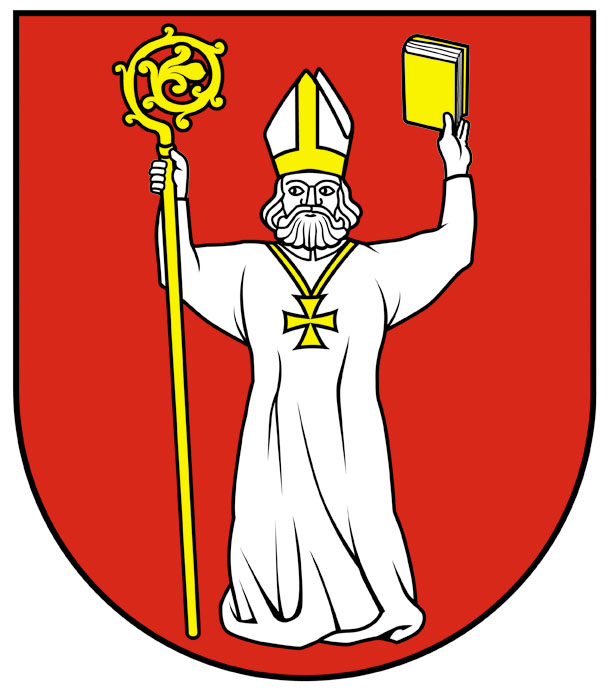 interná smernica č. 25/2015Zásady
podávania, preverovania a evidovania podnetov podávaných v zmysle zákona č. 307/2014 Z. z. Obec Tekovské Lužany v súlade s § 11 ods. 8 zákona č. 307/2014 o niektorých opatreniach súvisiacich s oznamovaním protispoločenskej činnosti a o zmene a doplnení niektorých zákonov vydáva tento vnútorný predpis – Internú smernicu č. 25/2015:Zásady
podávania, preverovania a evidovania podnetov podávaných v zmysle zákona č. 307/2014 Z. z. Článok 1
Úvodné ustanoveniaObec Tekovské Lužany je podľa zákona č. 307/2014 o niektorých opatreniach súvisiacich s oznamovaním protispoločenskej činnosti a o zmene a doplnení niektorých zákonov, orgánom verejnej moci s povinnosťami zamestnávateľa určenými v §  § 12 uvedeného zákona. Tento vnútorný predpis upravuje podrobnosti o podávaní podnetov, preverovaní podnetov a oprávneniach zodpovednej osoby pri preverovaní podnetov, zachovávaní mlčanlivosti o totožnosti osoby ktorá podala podnet, evidovaní podnetov, oboznamovaní osoby ktorá podala podnet s výsledkom preverenia, spracúvaní osobných údajov uvedených v podnete.Tento predpis je záväzný pre všetkých zamestnancov zamestnávateľa ktorým je obec Tekovské Lužany a jeho štatutárneho zástupcu, ako aj pre zamestnancov rozpočtových a príspevkových organizácií v zriaďovateľskej pôsobnosti obce Tekovské Lužany. Článok 2
Základné pojmyPodnetom je:oznámenie vrátane anonymného oznámenia. Oznámením sa rozumie uvedenie skutočností, o ktorých sa fyzická osoba dozvedela v súvislosti s výkonom svojho zamestnania, povolania, postavenia alebo funkcie a ktoré môžu významnou mierou prispieť alebo prispeli k objasneniu závažnej protispoločenskej činnosti alebo k zisteniu alebo usvedčeniu jej páchateľa,neanonymné podanie fyzickej osoby o inej protispoločenskej činnosti, ako závažnej protispoločenskej činnosti, o ktorej sa dozvedela v súvislosti s výkonom svojho zamestnania, povolania, postavenia alebo funkcie.Závažnou protispoločenskou činnosťou sa rozumie, protiprávne konanie, ktoré je:niektorý z trestných činov poškodzovania finančných záujmov Európskych spoločenstiev podľa § 261 až § 263 Trestného zákona, trestný čin machinácie pri verejnom obstarávaní a verejnej dražbe podľa § 266 Trestného zákona, niektorý z trestných činov verejných činiteľov podľa ôsmej hlavy, druhého dielu osobitnej časti Trestného zákona, niektorý z trestných činov korupcie podľa ôsmej hlavy tretieho dielu osobitnej časti Trestného zákona,trestný čin, za ktorý Trestný zákon ustanovuje trest odňatia slobody s hornou hranicou trestnej sadzby prevyšujúcou tri roky alebosprávny delikt, za ktorý možno uložiť pokutu s hornou hranicou vo výške najmenej 50 000 eur. Anonymným oznámením, podaním, alebo podnetom sa na účely tejto smernice rozumie také oznámenie, podanie alebo podnet v ktorom nie je uvedené meno, priezvisko a adresa pobytu osoby, ktorá podnet podáva.Článok 3Zodpovedná osobaZodpovednou osobou na účely zákona č. 307/2014 o niektorých opatreniach súvisiacich s oznamovaním protispoločenskej činnosti, ako aj na účely tejto smernice je: hlavný kontrolór obce – JUDr. Marek Keller. Článok 4
Spôsob podávania podnetovPodnet možno podať písomne, ústne, alebo elektronickou poštou.Zodpovedná osoba pri neanonymných podnetoch písomne potvrdí na požiadanie podanie podnetu. Z podnetu musí byť zrejmý:Predmet podnetuPri neanonymnom podnete meno, priezvisko a adresa pobytu osoby, ktorá podala podnetPísomný podnet sa podáva zodpovednej osobe alebo do podateľne zamestnávateľa, v zalepenej obálke s označením: „neotvárať – odovzdať hlavnému kontrolórovi“. V prípade ak bol podnet podaný do podateľne, je pracovník podateľne povinný o tejto skutočnosti bezodkladne upovedomiť zodpovednú osobu podľa článku  následne jej doručený podnet aj bezodkladne odovzdať. Ústny podnet možno podať priamo zodpovednej osobe. O podaní podnetu ústnou formou zodpovedná osoba vyhotoví písomný záznam, ktorý obsahuje:Dátum spísania záznamuMeno, priezvisko a adresu pobytu osoby, ktorá podala podnet; na žiadosť oznamovateľa je možné tieto informácie neuvádzať a v takomto prípade sa podnet vedie ako anonymný podnet Predmet podnetuPodpis zodpovednej osoby a oznamovateľa pokiaľ nejde o anonymný podnetPodanie podnetu elektronickou poštou je možné zaslať na emailovú adresu zodpovednej osoby: marek.keller1@gmail.com V prípade ak bol podnet podaný inej osobe, ako je zodpovedná osoba podľa článku 3 je táto osoba povinná bezodkladne postúpiť podnet zodpovednej osobe. Táto osoba je povinná zachovávať mlčanlivosť o obsahu podnetu, ako aj totožnosti oznamovateľa.Článok 5
Preverovanie podnetov, oprávnenia zodpovednej osoby a oboznamovanie osoby s výsledkom preverenia podnetuNa preverovanie podnetov je príslušná zodpovedná osoba.Pri prešetrovaní podnetu sa vychádza z jeho obsahu, bez ohľadu na jeho označenie.Ak z obsahu podania vyplýva, že podnetom je iba časť tohto podania, podľa tohto predpisu sa prešetrí len príslušná časť podania. Zvyšné časti podania sa vybavia podľa režimu, pod ktorý spadajú (napr. sťažnosť podľa zákona č. 9/2010 Z. z. o sťažnostiach).Pokiaľ z obsahu podania vyplýva, že nejde o podnet podľa tohto vnútorného predpisu, ale na vybavenie podania je príslušný iný orgán, zodpovedná osoba podanie bezodkladne postúpi tomuto orgánu. O tejto skutočnosti bezodkladne informuje podávateľa podania.Zodpovedná osoba je povinná preveriť podnet najneskôr do 90 kalendárnych dní od jeho prijatia.Lehotu podľa odseku 5 možno predĺžiť, a to najviac o ďalších 30 dní. O tejto skutočnosti, ako aj o dôvodoch predĺženia lehoty je povinná zodpovedná osoba bezodkladne informovať podávateľa podnetu, pokiaľ nejde o anonymný podnet.Celková lehota preverovania podnetu nesmie presiahnuť 120 dní od jeho prijatia.V prípade potreby doplnenia alebo upresnenia údajov uvedených v podnete zodpovedná osoba bez zbytočného odkladu vyzve podávateľa podnetu na jeho doplnenie alebo upresnenie s určením lehoty na uskutočnenie tohto úkonu. Táto lehota musí byť určená spôsobom, aby mohol byť podnet vybavený v lehotách uvedených v ods. 5 prípadne 6. Pokiaľ podnet smeruje voči konkrétnemu zamestnancovi alebo štatutárnemu zástupcovi zamestnávateľa (ďalej len „dotknutý zamestnanec a štatutárny zástupca“), zodpovedná osoba po overení základných skutočností vyplývajúcich z podnetu oboznámi dotknutého zamestnanca alebo štatutárneho zástupcu s obsahom podnetu a umožní mu vyjadriť sa k nemu, ako aj predložiť doklady, písomnosti či iné informácie potrebné na spoľahlivé preverenie veci. Pri oboznamovaní s obsahom podnetu, ako aj pri preverovaní podnetu je zodpovedná osoba povinná dbať na zachovanie mlčanlivosti o totožnosti podávateľa podnetu a na ochranu osobných údajov podľa zákona č. 122/2013 o ochrane osobných údajov. V prípade, že z informácií, ktoré sú súčasťou alebo prílohou podnetu, možno vyvodiť totožnosť podávateľa podnetu, zodpovedná osoba s takýmito informáciami dotknutého zamestnanca ani štatutárneho zástupcu neoboznámi, ale vyzve ho len na uvedenie, resp. predloženie skutočností nevyhnutných na spoľahlivé preverenie podnetu.Zodpovedná osoba je oprávnená za účelom riadneho a včasného preverenia podnetu požadovať informácie od všetkých organizačných útvarov Obecného úradu Tekovské Lužany, ako aj rozpočtových a príspevkových organizácií v zriaďovateľskej pôsobnosti obce. Organizačné útvary Obecného úradu Tekovské Lužany a rozpočtové a príspevkové organizácie v zriaďovateľskej pôsobnosti obce sú povinné zodpovednej osobe bezodkladne poskytnúť požadovanú súčinnosť, a to najmä poskytnúť vysvetlenia a zapožičať originály administratívnych spisov a iných písomných záznamov; najmä zmlúv, faktúr, objednávok. Neposkytnutie súčinnosti je považované za hrubé porušenie pracovnej disciplíny.Požadovanú súčinnosť nie je možné poskytnúť ústne. Zodpovedná osoba je pri preverovaní neanonymných podnetov povinná zachovávať mlčanlivosť o totožnosti podávateľa podnetu. Porušenie tejto povinnosti je považované za hrubé porušenie pracovnej disciplíny. Podanie podnetu sa nesmie stať podnetom ani dôvodom na vyvodzovanie dôsledkov, ktoré by podávateľovi podnetu spôsobili akúkoľvek ujmu.Pokiaľ sa v prípade preverovania podnetu preukáže, že došlo k spáchaniu trestného činu, zodpovedná osoba túto skutočnosť bezodkladne oznámi orgánom činným v trestnom konaní. Článok 6Oboznamovanie oznamovateľa s výsledkom preverenia podnetuO výsledku preverenia podnetu spíše zodpovedná osoba písomný záznam, v ktorom zhrnie skutočnosti, ktoré uvádza podávateľ podnetu, a zároveň sa vyjadrí ku každej skutočnosti, a to z hľadiska preverenia pravdivosti tvrdených skutočností a z hľadiska posúdenia ich právnej relevancie vo vzťahu k možnému naplneniu prvku protiprávnosti. Zodpovedná osoba oznámi výsledok preverenia podnetu pri neanonymnom podnete písomne oznamovateľovi, a to na adresu, ktorú oznamovateľ uviedol ako adresu pobytu.Oznámenie výsledku preverenia podnetu zasiela zodpovedná osoba ako doporučenú poštovú zásielku do vlastných rúk. Toto neplatí, pokiaľ oznamovateľ výslovne v podnete alebo počas preverovania podnetu uviedol, že oznámenie o výsledku preverenia si prevezme osobne. V prípade, že oznamovateľ podnetu si doporučenú poštovú zásielku do vlastných rúk neprevezme v lehote jej uloženia, alebo sa zásielka vráti s vyznačením adresát neznámi, považuje sa takáto zásielka za doručenú. Článok 7
Spracúvanie osobných údajov uvedených v podneteObec Tekovské Lužany sa pri spracovávaní osobných údajov riadi zákonom                   č. 122/2013 o ochrane osobných údajov. Článok 8
Evidovanie podnetov1. Zodpovedná osoba je povinná viesť evidenciu podnetov (podľa prílohy č. 1 týchto zásad), v ktorej zaznamenáva nasledujúce údaje:dátum doručenia podnetu,meno, priezvisko a adresa pobytu podávateľa podnetu; v prípade anonymného podnetu sa uvedie iba poznámka, že ide o anonymný podnet,predmet podnetu,výsledok preverenia podnetu,dátum skončenia preverenia podnetu.2. Každý novoprijatý podnet je zodpovedná osoba povinná bezodkladne zaevidovať v evidencii podnetov pod číslom podnetu, ktorý pozostáva z poradového čísla jeho doručenia a roku doručenia.3. Údaje uvedené v odseku 1 sa uchovávajú v evidencii podnetov tri roky odo dňa doručenia podnetu. Článok 9
Záverečné ustanoveniaTento predpis nadobúda účinnosť dňom 1.7.2015.Ing. Marián Kotorastarosta obce
Príloha č. 1EVIDENCIA PODNETOV V ZMYSLE ZÁKONA č. 307/2014 Z. z.Dátum doručenia podnetuMeno, priezvisko a adresa pobytu oznamovateľaresp. anonymný podnetPredmet podnetuVýsledok preverenia podnetuDátum skončenia preverenia podnetu